Vastaa seuraaviin kysymyksiin.
Missä asioissa sinä olet taitava koulussa ?__________________________________________________________________________________________________________________________________________________________________________________________________________________________________________Mitkä asiat tuntuvat sinusta koulussa vaikeilta tai ikäviltä ?__________________________________________________________________________________________________________________________________________________________________________________________________________________________________________Mikä sinua kiinnostaa koulussa ?____________________________________________________________________________________________________________________________________________________________Millä tavalla sinä opit parhaiten ?  ____________________________________________________________________________________________________________________________________________________________Saatko apua ja tukea opiskeluusi ?	Saan usein    Saan, kun tarvitsen.     En saa.Keneltä saat apua koulussa ______________________________________________________________________kotona    ______________________________________________________________________                                             Allekirjoitukset          oppilas       ________________________________________________________          _________________________________       _____________________________OPPIMINENRastita oman arviosi mukaan sinuun parhaiten sopiva vaihtoehto seuraavissa väittämissä.Opettaja merkitsee oman arvionsa värikynällä.OPPIMINENRastita oman arviosi mukaan sinuun parhaiten sopiva vaihtoehto seuraavissa väittämissä.Opettaja merkitsee oman arvionsa värikynällä.OPPILAAN ITSEARVIOINTI      		             nimi : __________________________Rastita oman arviosi mukaan sinuun parhaiten sopiva vaihtoehto seuraavissa väittämissä.Opettaja merkitsee oman arvionsa värikynällä.KÄYTTÄYTYMINENTYÖSKENTELYVastaa seuraaviin kysymyksiin.
Millaisia ohjeita antaisit itsellesi oppitunneille ?____________________________________________________________________________________________________________________________________________________________Mitä toivot opettajaltasi ?                            ______________________________________________________________________________Arvioi ja merkitse rasti sinun mielestäsi parhaiten sopivaan kohtaan.OPPIAINE ja taidotOsaan taidon erinomaisestiOsaan taidonhyvinTarvitsenapuaaikuisilta.En ole vieläoppinut taitoa.ÄIDINKIELI ja KIRJALLISUUSÄIDINKIELI ja KIRJALLISUUSÄIDINKIELI ja KIRJALLISUUSÄIDINKIELI ja KIRJALLISUUSÄIDINKIELI ja KIRJALLISUUSLuen erilaisia tekstejä.Ymmärrän ja tulkitsen lukemaani tekstiä.Kirjoitan erilaisia tekstejä.OikeinkirjoitusKielioppi Puhun selkeästi, kuuluvalla äänellä.IlmaisutaitoLuen vapaa-ajallani kirjoja.Olen oppinut suunnitellut oppimistavoitteetMATEMATIIKKAMATEMATIIKKAMATEMATIIKKAMATEMATIIKKAMATEMATIIKKAYmmärrän matematiikan käsitteet ja merkit.Teen kirjan perustehtävät.Teen sanalliset tehtävätLasken soveltavia ja pähkäilytehtäviä.Osaan arvioida laskemani tuloksen järkevyyttä ja mielekkyyttä.Olen oppinut suunnitellut oppimistavoitteet.Käytän vapaa-ajallani
matematiikan taitojaniMiten ?Miten ?Miten ?Miten ?ENGLANTIENGLANTIENGLANTIENGLANTIENGLANTIOsaan kirjoittaa sanoja.Äännän ja luen sujuvasti kirjan tarinat.Ymmärrän lukemiani tekstejä.Ymmärrän kieliopin, kun kirjoitan lauseita.Puhun englantia oppitunneilla.Olen oppinut suunnitellut oppimistavoitteet.Käytän vapaa-ajallani 
englannin kielitaitoaniMiten ?Miten ?Miten ?Miten ?OPPIAINE ja taidotOsaan taidon erinomaisestiOsaan taidon hyvinTarvitsenohjausta ja apuaaikuisilta.En ole vieläoppinut taitoa.LUKUAINEET :   ympäristötieto,  uskonto/ETLUKUAINEET :   ympäristötieto,  uskonto/ETLUKUAINEET :   ympäristötieto,  uskonto/ETLUKUAINEET :   ympäristötieto,  uskonto/ETLUKUAINEET :   ympäristötieto,  uskonto/ETOpettelen lukuläksyniTeen annetut tehtävät.Käytän vihkoa opiskeluni apuna.Ymmärrän oppiaineen käsitteet.Haen opiskeluuni lisätietoa esim. netistäKäytän opiskelussani apuna tieto- ja viestintäteknologiaa.Pystyn keskustelemaan oppiaineen aiheista.Osaan yhdistää usean lukuaineen tietoja suullisessa tai kirjallisessa tehtävässä.Ymmärrän oppiaineiden sisältöjen näkymisen ympäristössäni.Mikä näistä oppiaineista kiinnostaa sinua ?Miksi ?Miksi ?Miksi ?Miksi ?OPPIAINEOsaan taitojaerinomaisestiOsaan opetettujataitojahyvinTarvitsen ohjausta ja apua aikuiselta.En ole vielä oppinut opetettujataitoja.YMPÄRISTÖTIETOUSKONTO / ETKUVATAIDEKÄSITYÖMUSIIKKILIIKUNTAväittämäOsaan taidon itse ja autanmuita.Osaantaidon.Tarvitsenjoskusohjaustaaikuiselta.Tarvitsen useasti ohjaustaaikuiselta.Noudatan annettuja sääntöjä ja ohjeita.Otan vastuun omista tekemisistäni.Annan työrauhan muille.Otan toiset ja ympäristön huomioon.väittämäOsaan taidon itse ja autanmuita.Osaantaidon.Tarvitsenjoskusohjaustaaikuiselta.Tarvitsen useasti ohjaustaaikuiselta.Keskityn oppitunnilla kuuntelemaan.Keskityn oppitunnilla opiskeluun.Merkitsen annetut kotitehtävät.Suoriudun oppitunnilla annetuista tehtävistäPystyn työskentelemään kaikkien kanssa.Olen aktiivinen oppitunnilla.Yritän parhaani.Arvioin omaa oppimistani.Puhun ja toimin aktiivisesti pari- ja ryhmätilanteissaHuolehdin opiskelutarvikkeistani.Arvioitava asia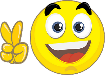 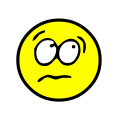 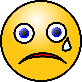 Kuinka hyvin viihdyt koulussa ? Luokassamme on työrauha.Pari- ja ryhmätyöt sujuvat luokassamme.Minulla on kavereita koulussa.	